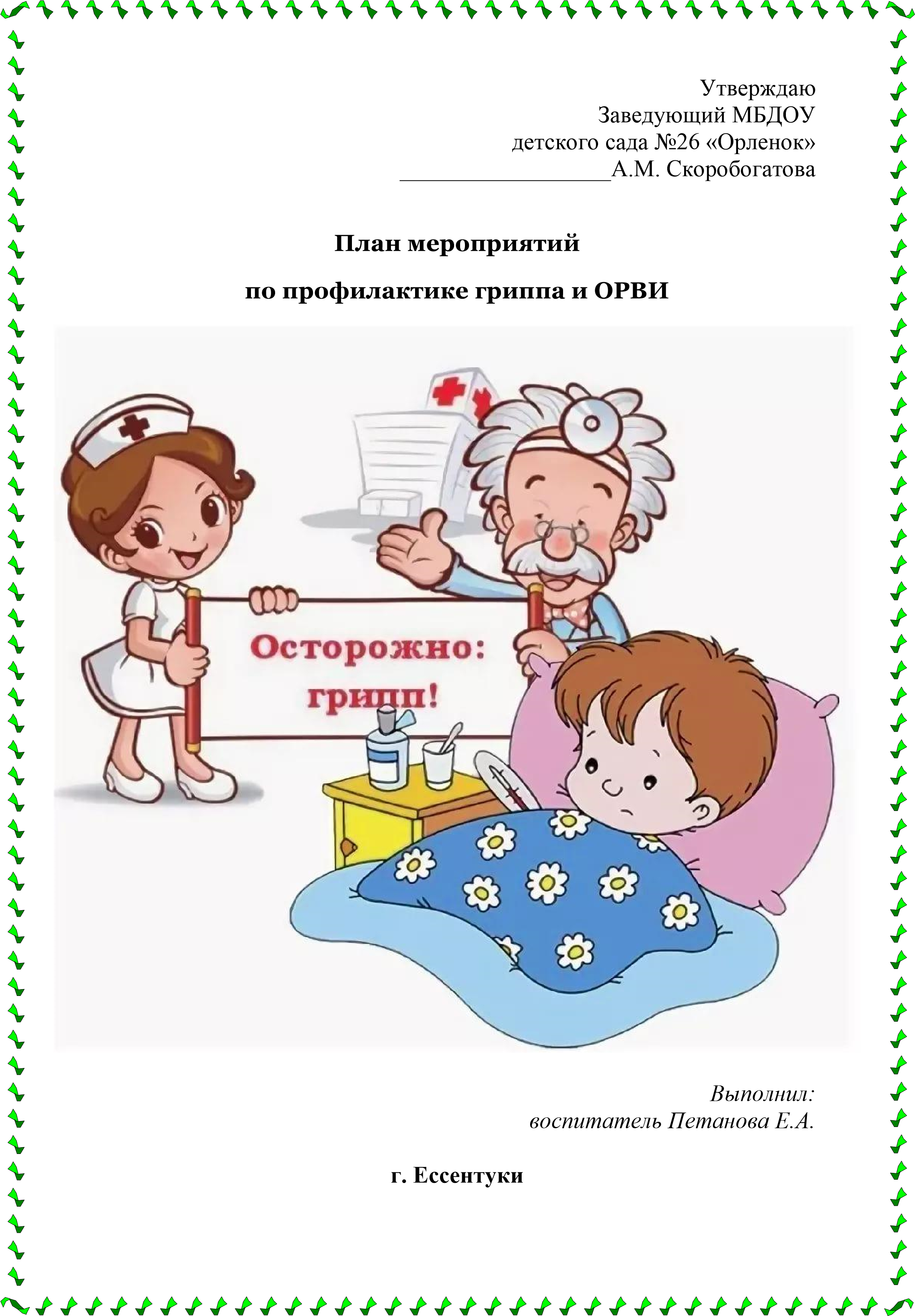 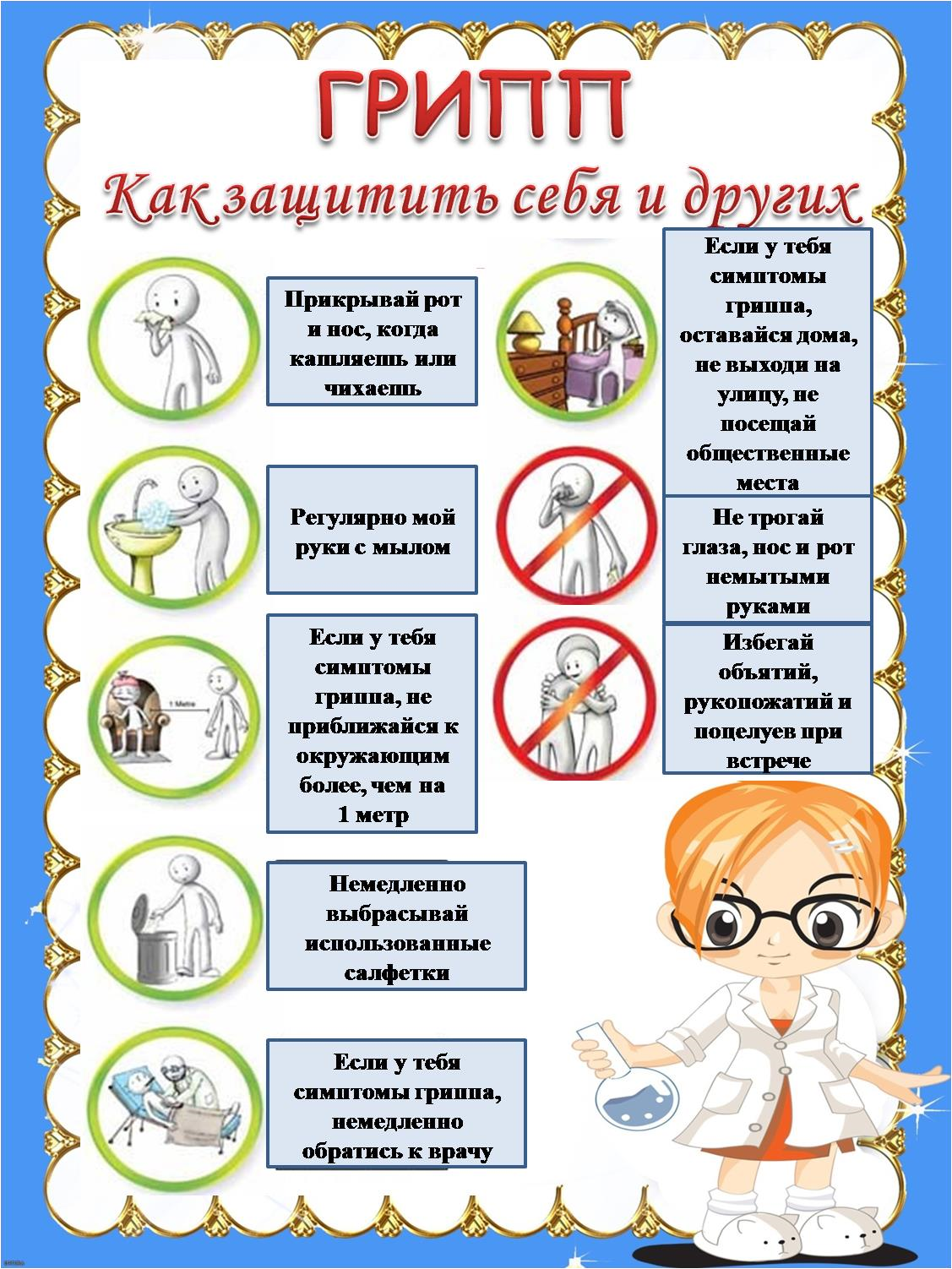 № Мероприятия  Срок  Ответственные  Работа с сотрудниками ДОУ Работа с сотрудниками ДОУ Работа с сотрудниками ДОУ Работа с сотрудниками ДОУ 1 Издание приказа о мероприятиях по профилактике гриппа ,короновирусной инфекции ,ОРВИ. Октябрь  Заведующий МБДОУ 2 Ежедневный контроль за заболеваемостью персонала ДОУ ЕжедневноМедсестра  Воспитатели 3 Контроль за выполнением режима проветривания помещений и групп ДОУ ЕжедневноМедсестра. Воспитатели 4 Своевременно вносить предложения об ограничении проведения культурно – массовых мероприятий В период эпидемии гриппа Медсестра. Заведующий МБДОУ  Ст. воспитатель 5 Строгий контроль за выполнением санитарно-противоэпидемического режима, гигиенических и закаливающих мероприятий. Постоянно, ежедневно Медсестра. Заведующий МБДОУ. Ст. воспитатель 6Контроль санитарного состояния пищеблока и технологической обработки блюд. Постоянно, ежедневно Медсестра. Заведующий МБДОУ 7Ежедневно проводить обработку групп и помещений ДОУ бактерицидной  лампой. Постоянно, ежедневноМедсестра 8Ежедневная влажная уборка помещений и групп ДОУ с дезинфицирующими средствами Постоянно, ежедневноМедсестра Воспитатели  Мл. персонал 9Строгий контроль за выполнением противоэпидемических мероприятий и правильной организацией карантинных мероприятий. Во время инфекционных заболеваний. Медсестра. Заведующий МБДОУ  Ст. воспитатель Работа с воспитанниками Работа с воспитанниками 10Введение овощей и фруктов в обед и полдник;  С – витаминизация третьего блюда В период эпидемии гриппа Медсестра  11 Строгий контроль проведения регулярной чесночно-луковой ионизацией воздуха. В период эпидемии гриппа Медсестра Воспитатели  12 Ежедневный контроль состояния здоровья воспитанников ДОУ при приёме в группы  В период эпидемии гриппа Медсестра Воспитатели  Работа с родителями воспитанников Работа с родителями воспитанников 15 Разместить информацию о профилактике гриппа и  ОРВИ,короновирусной инфекции на информационном стенде,официальном сайте ДОУ  для воспитанников  и родителей. Октябрь  Воспитатели  Ст. воспитатель 18 Продолжать работу по повышению медицинской грамотности воспитателей, родителей. Активно воздействовать на образ жизни ребёнка путём целенаправленного санитарного просвещения родителей. Постоянно. Медсестра. Заведующий Ст. воспитатель 